2024 Application Form Undergraduate Summer Research Opportunity Program (UROP)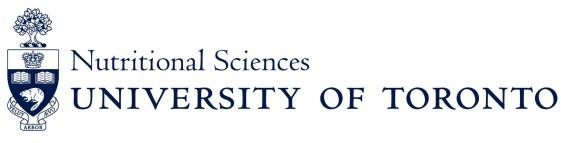 APPLICATION DEADLINE: Friday, February 23, 2024Please submit this completed application with all documentation to the Nutritional Sciences Undergraduate Program Administrator by email to dns.admin@utoronto.ca.Eligibility: Must have at least a B+ (GPA of 3.3) average or higher and are responsible for securing a position with a Nutritional Sciences supervisor; interest in future graduate training; available to work for a minimum of 12 weeks (dates to be determined between you and your supervisor); must attend weekly seminars and participate in the mini-conference generally held the first week of August.Please attach your cover letter, CV/resume, a copy of your grades from ACORN or most recent transcrip. A reference letter on your behalf from a Professor or previous employer should be sent directly by email to dns.admin@utoronto.ca and addressed to Dr. Ahmed El-Sohemy, Summer Research Coordinator. In the subject of the email, please use the 2024 Undergraduate Summer Research Opportunity Program.Last Name:First Name: Email: Telephone:Address:Address:Current University:Student Number:Program of Study: Specialist:Major:Minor: Current Year of Study: List of Relevant Life Sciences & Lab Courses (E.g., NFS, CHM, BCH, PSL, etc.)List of Relevant Life Sciences & Lab Courses (E.g., NFS, CHM, BCH, PSL, etc.)Statement of Research Interest and Future GoalsStatement of Research Interest and Future GoalsPrevious Research/Work ExperiencePrevious Research/Work ExperiencePlease rank your prospective supervisor in order of preference:1. 	2. 	3.	4. 	 Student Signature:        ______________    _____Date: 		Please rank your prospective supervisor in order of preference:1. 	2. 	3.	4. 	 Student Signature:        ______________    _____Date: 		